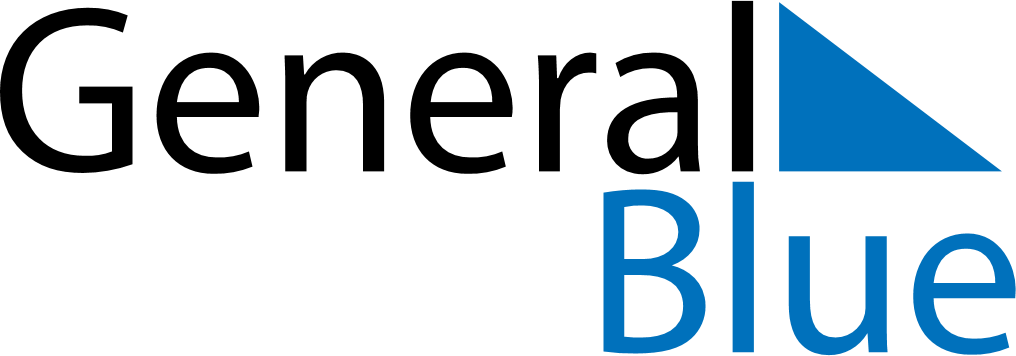 2025 - Q4Philippines2025 - Q4Philippines2025 - Q4Philippines2025 - Q4Philippines2025 - Q4Philippines2025 - Q4Philippines October 2025 October 2025 October 2025MondayTuesdayTuesdayWednesdayThursdayFridaySaturdaySunday123456778910111213141415161718192021212223242526272828293031 November 2025 November 2025 November 2025MondayTuesdayTuesdayWednesdayThursdayFridaySaturdaySunday1234456789101111121314151617181819202122232425252627282930 December 2025 December 2025 December 2025MondayTuesdayTuesdayWednesdayThursdayFridaySaturdaySunday1223456789910111213141516161718192021222323242526272829303031Oct 6: Mid-Autumn FestivalNov 1: All Saints’ DayNov 2: All Souls’ DayNov 30: Bonifacio DayDec 8: Feast of the Immaculate Conception of the Blessed Virgin MaryDec 24: Christmas EveDec 25: Christmas DayDec 30: Rizal DayDec 31: New Year’s Eve